Supplementary Figure 1. Timeline of the study.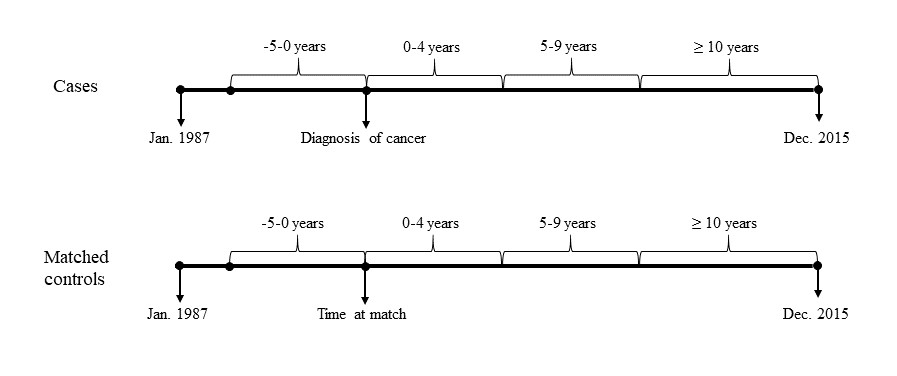 Supplementary Table 1. Definition and number of cancer types.Supplementary Table 2. E-valueCancer typesICD-7 codes  NumberOral (upper aerodigestive tract)140, 141, 143-148, 161  13874(1.9%)Salivary gland142    1284(0.2%)Oesophageal150    6796(0.9%)Stomach151  17571(2.4%)Small intestine152    3315(0.5%)Colon153  60712(8.3%)Rectum154 (except 1541)  31868(4.4%)Anus1541    1725(0.2%)Liver155, 156  16697(2.3%)Pancreas157  17248(2.4%)Nose160      946(0.1%)Lung162, 163  57763(7.9%)Breast170  87300(11.9%)Cervix171    4143(0.6%)Endometrium172  22253(3.0%)Uterus173          6(0.0%)Ovary175  12022(1.6%)Other female genital176    3405(0.5%)Prostate177152624(20.8%)Testis178      446(0.1%)Other male genital179    1314(0.2%)Kidney180  16721(2.3%)Urinary bladder181  39584(5.4%)Melanoma190  25137(3.4%)Skin191  49455(6.8%)Eye192    1600(0.2%)Nervous system193  14334(2.0%)Thyroid gland194    3142(0.4%)Endocrine glands195    9397(1.3%)Bone196      538(0.1%)Connective tissue197    3742(0.5%)Non-Hodgkin's lymphoma200, 202  32053(4.4%)Hodgkin's lymphoma201    1176(0.2%)Myeloma203  10161(1.4%)Leukaemia204, 209  12549(1.7%)Cancer typesE-value for the point estimateE-value for the upper CIOral (upper aerodigestive tract)1.961.60Salivary gland1.211.00Oesophageal5.332.97Stomach2.782.17Small intestine2.041.11Colon1.771.60Rectum2.171.92Anus2.001.00Liver4.573.11Pancreas6.123.68Nose1.281.00Lung2.452.08Breast1.601.46Cervix1.631.00Endometrium1.811.60Ovary2.722.12Other female genitals1.741.00Prostate1.961.88Testis1.741.00Other male genitals2.081.00Kidney2.081.70Urinary bladder1.561.39Melanoma2.121.88Skin1.561.39Eye2.211.00Nervous system1.161.00Thyroid gland1.961.11Endocrine glands1.211.00Connective tissue1.771.00Non-Hodgkin's lymphoma2.001.74Hodgkin's disease2.121.00Myeloma1.881.39Leukaemia1.811.32Smoking-related#1.961.85Non-smoking-related1.811.77All1.851.81